Мамин Р. Г.  Безопасность природопользования и экология здоровья  : учебное пособие. – Москва : ЮНИТИ-Дана, 2003. – 238 с.                          (Ф-л № 4).Новиков Ю. В. Вода и жизнь на Земле. — Москва : Наука, 1981. — 183 с.       (Ф-лы № 1, 3).Элькин Г. Н., Красная книга России. Чудеса природы : словарь-справочник школьника. – Санкт-Петербург, Литера, 2010. – 64 с.  (ЦБ, ф-л № 3).Вагина С. Вода – чудесный дар природы : памятка ко Всемирному Дню водных ресурсов / МБУ «ЦБС» го Красноуральск; сост. С. Вагина. – Красноуральск, 2021.                       МБУ «ЦБС»                                   12+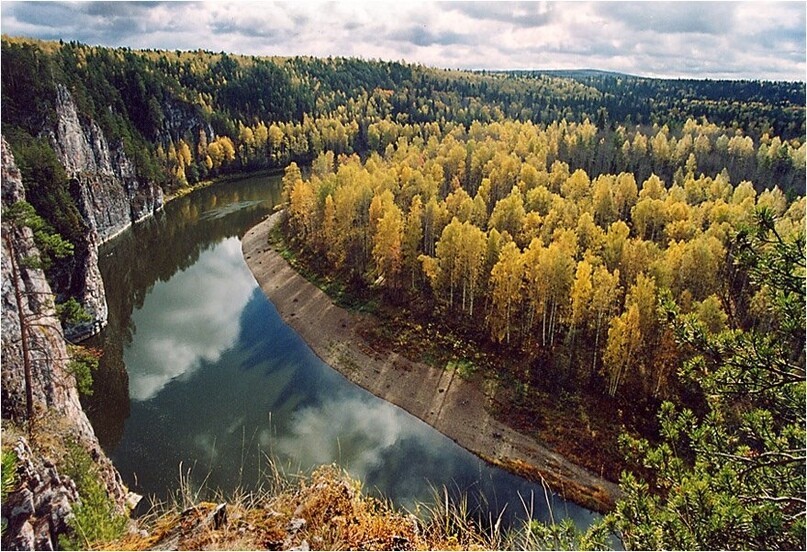 Вода – чудесный дар природыПамятка к Всемирному Дню водных ресурсовКрасноуральск2021Жизнь зародилась в воде, развивалась в воде, вода является ее растворителем и средой. Она является матрицей жизни. (Антуан Сент-Дьердье).Вода это то вещество, без которого не возможна жизнь на Земле. Ученые до сих пор спорят о появлении воды на Земле. Две группы исследователей, работающих друг от друга независимо, сделали вывод, что вода на планете возникла благодаря «мокрому» астероиду.Происхождение воды на планете, так же не ясно, как и происхождение самой планеты. Существуют гипотезы о том, откуда взялась вода. Одни ученые считают, что Земля вначале была холодным метеоритом, другие, что раскаленным огненным шаром. Одну пятидесятую поверхности суша занимают пресные и соленые озера. Во всех озерах воды в пять раз меньше чем, в океанах и морях. А по количеству озер на первом месте Россия, в нашей стране тысячи озер. Среди них, самое большое – Каспийское, площадь которого чуть больше 420 тысяч км2.Из пресных озер, самые большие – Ладонежское, Онежское, Байкал общей площадью сотни тысяч километров квадратных. Есть страны с огромным количеством пресных озер – Финляндия, Норвегия. Более половины всей территории Норвегии составляют озера.Гиффорд К. Большая энциклопедия природы. – Москва : РОСМЕН-ПРЕСС, 2006. – 175 с.                  (ЦБ, ф-л № 3).Львович М. И. Реки СССР. – Москва : Мысль, 1971. – 348 с.                 (Ф-л № 4). 